СОВЕТ  ГОРОДСКОГО ПОСЕЛЕНИЯ  «ГОРОД  БАЛЕЙ»МУНИЦИПАЛЬНОГО РАЙОНА «БАЛЕЙСКИЙ РАЙОН»ЗАБАЙКАЛЬСКОГО КРАЯрешение«30» июля 2020 года                                                                         № 38	город  Балей	О   внесении изменений в Правила землепользования и застройки, утвержденные решением Совета  городского поселения «Город Балей» от 28 апреля 2016 г. № 20	В соответствии со  статьей 5.1,  31, 32, 33 Градостроительного  кодекса  Российской Федерации,   со статьей  14 Федерального  закона от 06 октября  2003 года  №131 ФЗ «Об  общих принципах организации местного самоуправления в Российской   Федерации»,  руководствуясь Уставом    городского поселения «Город Балей», в  целях приведения документов территориального зонирования в соответствии с градостроительным законодательством  Совет городского поселения «Город Балей»РЕШИЛ:1.Внести прилагаемые изменения в Правила землепользования и застройки городского поселения  «Город Балей» (далее – Правила), утвержденные решением Совета  городского поселения «Город Балей» от 28 апреля 2016 года № 20.2.Настоящее Решение обнародовать  в установленном законом порядке.3.Настоящее Решение вступает в силу на следующий день после дня его официального обнародования.Главагородского поселения «Город Балей»                                	           Л.Т. ЗаверухаПредседательСовета городского поселения «Город Балей»                                А.И. МоторинПриложение к Решению Совета городского поселения «Город Балей» от «__»_______2020 г. № __ИЗМЕНЕНИЯ ВПРАВИЛА  ЗЕМЛЕПОЛЬЗОВАНИЯ И ЗАСТРОЙКИ ГОРОДСКОГО ПОСЕЛЕНИЯ «ГОРОД БАЛЕЙ» МУНИЦИПАЛЬНОГО РАЙОНА  «БАЛЕЙСКИЙ РАЙОН» ЗАБАЙКАЛЬСКОГО КРАЯТаблицу 2 статьи 21 главы 3 Правил  изложить в новой редакции:    Таблицу 4 статьи 21 главы 3 Правил  изложить в новой редакции:Внести следующие  изменения в Карту градостроительного зонирования городского поселения «Город Балей»:     Изменить зону среднеэтажной жилой застройки (Ж-2) на общественно-деловую зону (О) земельному участку, в кадастровом квартале 75:03:290155,  площадью 111 кв.м., расположенному по адресу: Забайкальский край, Балейский район, г. Балей, ул. Парашютная 1б.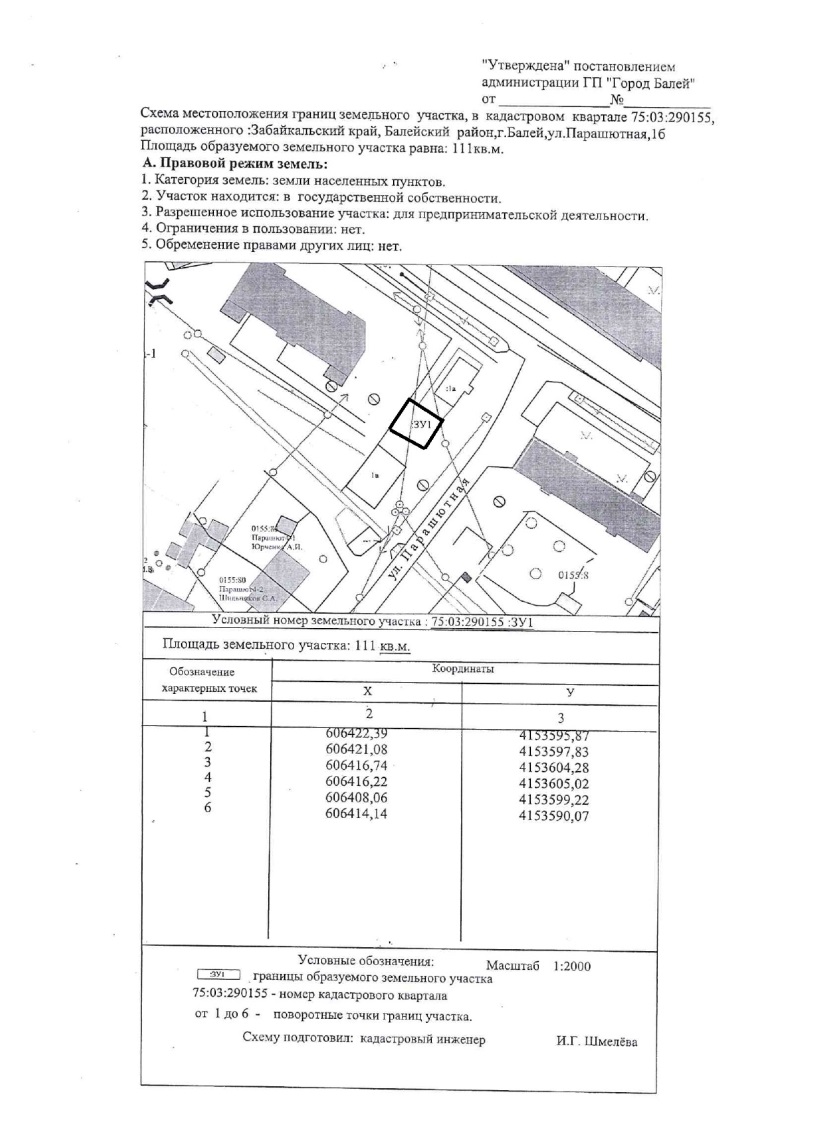 Внести следующие  изменения в Карту градостроительного зонирования городского поселения «Город Балей»:     Изменить зону среднеэтажной жилой застройки (Ж-2) на общественно-деловую зону (О) земельному участку, в кадастровом квартале 75:03:290155,  площадью 148 кв.м., расположенному по адресу: Забайкальский край, Балейский район, г. Балей, ул. Парашютная 1в.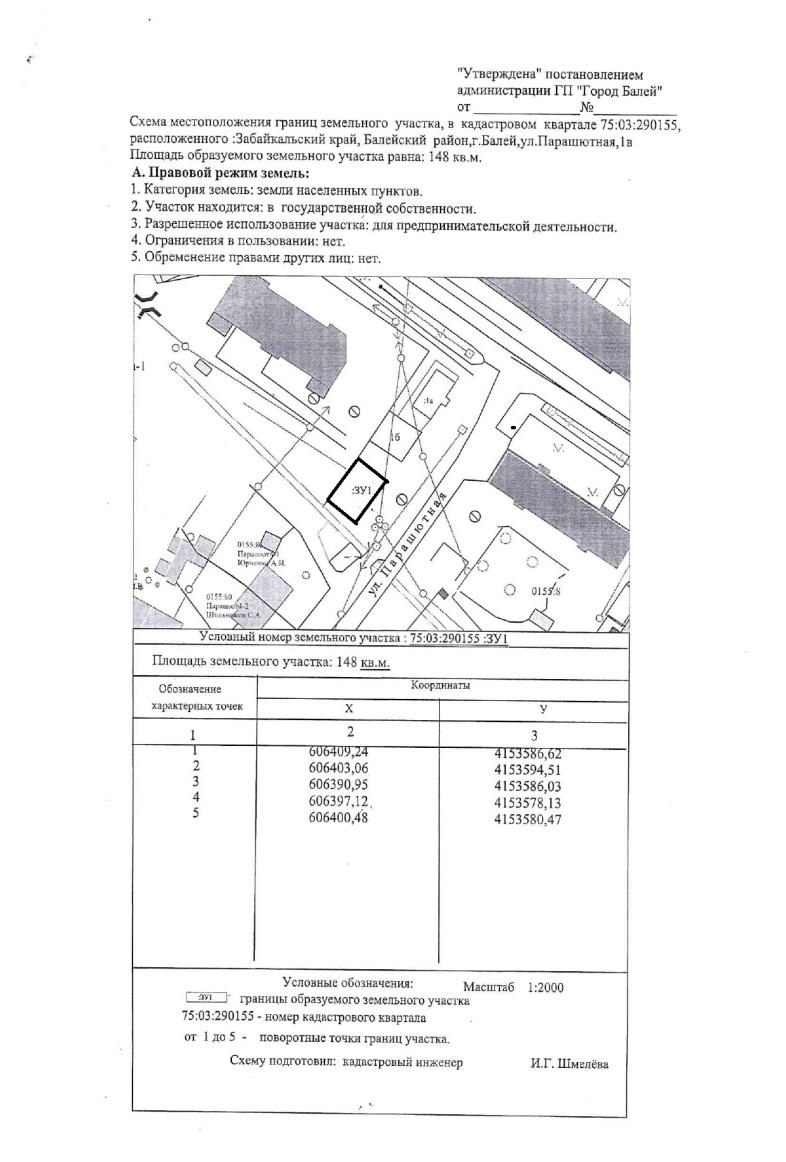 Таблица 2О - основные виды использования, не требующие  получения зонального разрешения, С – условно разрешенные виды использования, требующие получения зонального разрешения, -  - виды использования, на которые не может быть получено зональное разрешение.Таблица 2О - основные виды использования, не требующие  получения зонального разрешения, С – условно разрешенные виды использования, требующие получения зонального разрешения, -  - виды использования, на которые не может быть получено зональное разрешение.Таблица 2О - основные виды использования, не требующие  получения зонального разрешения, С – условно разрешенные виды использования, требующие получения зонального разрешения, -  - виды использования, на которые не может быть получено зональное разрешение.Виды разрешенного использованияВиды разрешенного использованияВиды разрешенного использованияМногоэтажная жилая застройка (высотная застройка) (2.6)Размещение многоквартирных домов этажностью девять этажей и выше;благоустройство и озеленение придомовых территорий;обустройство спортивных и детских площадок, хозяйственных площадок и площадок для отдыха;размещение подземных гаражей и автостоянок, размещение объектов обслуживания жилой застройки во встроенных, пристроенных и встроенно-пристроенных помещениях многоквартирного дома в отдельных помещениях дома, если площадь таких помещений в многоквартирном доме не составляет более 15% от общей площади дома.СДля индивидуального жилищного строительства (2.1)Размещение жилого дома (отдельно стоящего здания количеством надземных этажей не более чем три, высотой не более двадцати метров, которое состоит из комнат и помещений вспомогательного использования, предназначенных для удовлетворения гражданами бытовых и иных нужд, связанных с их проживанием в таком здании, не предназначенного для раздела на самостоятельные объекты недвижимости);выращивание сельскохозяйственных культур;размещение индивидуальных гаражей и хозяйственных построек.СМалоэтажная многоквартирная жилая застройка (2.1.1)Размещение малоэтажных многоквартирных домов (многоквартирные дома высотой до 4 этажей, включая мансардный);обустройство спортивных и детских площадок, площадок для отдыха;размещение объектов обслуживания жилой застройки во встроенных, пристроенных и встроенно-пристроенных помещениях малоэтажного многоквартирного дома, если общая площадь таких помещений в малоэтажном многоквартирном доме не составляет более 15% общей площади помещений дома    ОДля ведения личного подсобного хозяйства (приусадебный земельный участок) (2.2)Размещение жилого дома, указанного в описании вида разрешенного использования с кодом 2.1;производство сельскохозяйственной продукции;размещение гаража и иных вспомогательных сооружений;содержание сельскохозяйственных животныхСБлокированная жилая застройка (2.3)Размещение жилого дома, имеющего одну или несколько общих стен с соседними жилыми домами (количеством этажей не более чем три, при общем количестве совмещенных домов не более десяти и каждый из которых предназначен для проживания одной семьи, имеет общую стену (общие стены) без проемов с соседним домом или соседними домами, расположен на отдельном земельном участке и имеет выход на территорию общего пользования (жилые дома блокированной застройки);разведение декоративных и плодовых деревьев, овощных и ягодных культур;размещение индивидуальных гаражей и иных вспомогательных сооружений;обустройство спортивных и детских площадок, площадок для отдыхаССреднеэтажная жилая застройка (2.5)Размещение многоквартирных домов этажностью не выше восьми этажей;благоустройство и озеленение;размещение подземных гаражей и автостоянок;обустройство спортивных и детских площадок, площадок для отдыха;размещение объектов обслуживания жилой застройки во встроенных, пристроенных и встроенно-пристроенных помещениях многоквартирного дома, если общая площадь таких помещений в многоквартирном доме не составляет более 20% общей площади помещений домаООбслуживание жилой застройки. (2.7)Размещение объектов капитального строительства, размещение которых предусмотрено видами разрешенного использования с кодами 3.1, 3.2, 3.3, 3.4, 3.4.1, 3.5.1, 3.6, 3.7, 3.10.1, 4.1, 4.3, 4.4, 4.6, 5.1.2, 5.1.3, если их размещение необходимо для обслуживания жилой застройки, а также связано с проживанием граждан, не причиняет вреда окружающей среде и санитарному благополучию, не нарушает права жителей, не требует установления санитарной зоны.ОХранение автотранспорта (2.7.1)Размещение отдельно стоящих и пристроенных гаражей, в том числе подземных, предназначенных для хранения автотранспорта, в том числе с разделением на машино-места, за исключением гаражей, размещение которых предусмотрено содержанием вида разрешенного использования с кодом 4.9ОПрочие виды разрешенного использования Описание вида разрешенного использования согласно Классификатору-Таблица 4О - основные виды использования, не требующие  получения зонального разрешения,С – условно разрешенные виды использования, требующие получения зонального разрешения,-  - виды использования, на которые не может быть получено зональное разрешение.Таблица 4О - основные виды использования, не требующие  получения зонального разрешения,С – условно разрешенные виды использования, требующие получения зонального разрешения,-  - виды использования, на которые не может быть получено зональное разрешение.Таблица 4О - основные виды использования, не требующие  получения зонального разрешения,С – условно разрешенные виды использования, требующие получения зонального разрешения,-  - виды использования, на которые не может быть получено зональное разрешение.Виды разрешенного использованияВиды разрешенного использованияВиды разрешенного использованияДля индивидуального жилищного строительства. Малоэтажная многоквартирная жилая застройка (2.1, 2.1.1.)Размещение жилого дома (отдельно стоящего здания количеством надземных этажей не более чем три, высотой не более двадцати метров, которое состоит из комнат и помещений вспомогательного использования, предназначенных для удовлетворения гражданами бытовых и иных нужд, связанных с их проживанием в таком здании, не предназначенного для раздела на самостоятельные объекты недвижимости); выращивание сельскохозяйственных культур; размещение индивидуальных гаражей и хозяйственных построек.Размещение малоэтажных многоквартирных домов (многоквартирные дома высотой до 4 этажей, включая мансардный);обустройство спортивных и детских площадок, площадок для отдыха;размещение объектов обслуживания жилой застройки во встроенных, пристроенных и встроенно-пристроенных помещениях малоэтажного многоквартирного дома, если общая площадь таких помещений в малоэтажном многоквартирном доме не составляет более 15% общей площади помещений дома.ОДля ведения личного подсобного хозяйства (приусадебный земельный участок) (2.2)Размещение жилого дома, указанного в описании вида разрешенного использования с кодом 2.1; производство сельскохозяйственной продукции; размещение гаража и иных вспомогательных сооружений; содержание сельскохозяйственных животных.ОБлокированная жилая застройка (2.3)Размещение жилого дома, имеющего одну или несколько общих стен с соседними жилыми домами (количеством этажей не более чем три, при общем количестве совмещенных домов не более десяти и каждый из которых предназначен для проживания одной семьи, имеет общую стену (общие стены) без проемов с соседним домом или соседними домами, расположен на отдельном земельном участке и имеет выход на территорию общего пользования (жилые дома блокированной застройки);разведение декоративных и плодовых деревьев, овощных и ягодных культур;размещение индивидуальных гаражей и иных вспомогательных сооружений;обустройство спортивных и детских площадок, площадок для отдыха.СОбслуживание жилой застройки. Хранение автотранспорта (2.7, 2.7.1.)Размещение объектов капитального строительства, размещение которых предусмотрено видами разрешенного использования с кодами 3.1, 3.2, 3.3, 3.4, 3.4.1, 3.5.1, 3.6, 3.7, 3.10.1, 4.1, 4.3, 4.4, 4.6, 5.1.2, 5.1.3, если их размещение необходимо для обслуживания жилой застройки, а также связано с проживанием граждан, не причиняет вреда окружающей среде и санитарному благополучию, не нарушает права жителей, не требует установления санитарной зоны.Размещение отдельно стоящих и пристроенных гаражей, в том числе подземных, предназначенных для хранения автотранспорта, в том числе с разделением на машино-места, за исключением гаражей, размещение которых предусмотрено содержанием вида разрешенного использования с кодом 4.9.ОВедение огородничества (13.1)Осуществление отдыха и (или) выращивания гражданами для собственных нужд сельскохозяйственных культур; размещение хозяйственных построек, не являющихся объектами недвижимости, предназначенных для хранения инвентаря и урожая сельскохозяйственных культур.ОВедение садоводства (13.2)Осуществление отдыха и (или) выращивания гражданами для собственных нужд сельскохозяйственных культур; размещение для собственных нужд садового дома, жилого дома, указанного в описании вида разрешенного использования с кодом 2.1, хозяйственных построек и гаражей.ОПрочие виды разрешенного использованияОписание вида разрешенного использования согласно Классификатору-